Описание границ публичного сервитутаСведения о местоположении границ публичного сервитута в отношении земельных участков с кадастровыми номерами 24:50:0100163:2211, 24:50:0100163:91 и земель, государственная собственность на которые не разграничена, в отношении части кадастрового квартала 24:50:01001631. Красноярский край, г. Красноярск, Октябрьский район2. Система координат МСК 167 (зона 4)3. Сведения о характерных точках границ объекта Обозначение характерных точек границКоординаты, мКоординаты, мМетод определения координат характерной точкиСредняя квадратическая погрешность положения характерной точки (Мt), мОписание обозначения точки на местности (при наличии)Обозначение характерных точек границXYМетод определения координат характерной точкиСредняя квадратическая погрешность положения характерной точки (Мt), мОписание обозначения точки на местности (при наличии)1234561635085.2891028.08Аналитический метод0.1-2635083.2991028.15Аналитический метод0.1-3635083.2991011.47Аналитический метод0.1-4635032.7991008.71Аналитический метод0.1-5635033.0391002.98Аналитический метод0.1-6634917.9590996.85Аналитический метод0.1-7634882.6790993.68Аналитический метод0.1-8634859.5090987.66Аналитический метод0.1-9634841.2990978.68Аналитический метод0.1-10634770.2190915.19Аналитический метод0.1-11634755.7490905.67Аналитический метод0.1-12634746.2690901.76Аналитический метод0.1-13634730.7490900.93Аналитический метод0.1-14634716.0490907.57Аналитический метод0.1-15634704.2990919.22Аналитический метод0.1-16634534.8091160.75Аналитический метод0.1-17634511.7691195.82Аналитический метод0.1-18634501.8391218.73Аналитический метод0.1-19634496.0891247.06Аналитический метод0.1-20634483.0791347.32Аналитический метод0.1-21634490.9891348.60Аналитический метод0.1-22634490.6691350.58Аналитический метод0.1-23634480.8491348.99Аналитический метод0.1-24634494.1091246.73Аналитический метод0.1-25634499.9291218.13Аналитический метод0.1-26634510.0091194.86Аналитический метод0.1-27634533.1491159.62Аналитический метод0.1-28634702.7690917.92Аналитический метод0.1-29634714.9090905.90Аналитический метод0.1-30634730.3690898.91Аналитический метод0.1-31634746.7090899.78Аналитический метод0.1-32634756.6890903.89Аналитический метод0.1-33634771.4690913.62Аналитический метод0.1-34634842.4290977.01Аналитический метод0.1-35634860.2090985.78Аналитический метод0.1-36634883.0090991.70Аналитический метод0.1-37634918.0990994.86Аналитический метод0.1-38635035.1091001.08Аналитический метод0.1-39635034.8791006.83Аналитический метод0.1-40635085.2891009.58Аналитический метод0.1-Схема расположения границ публичного сервитута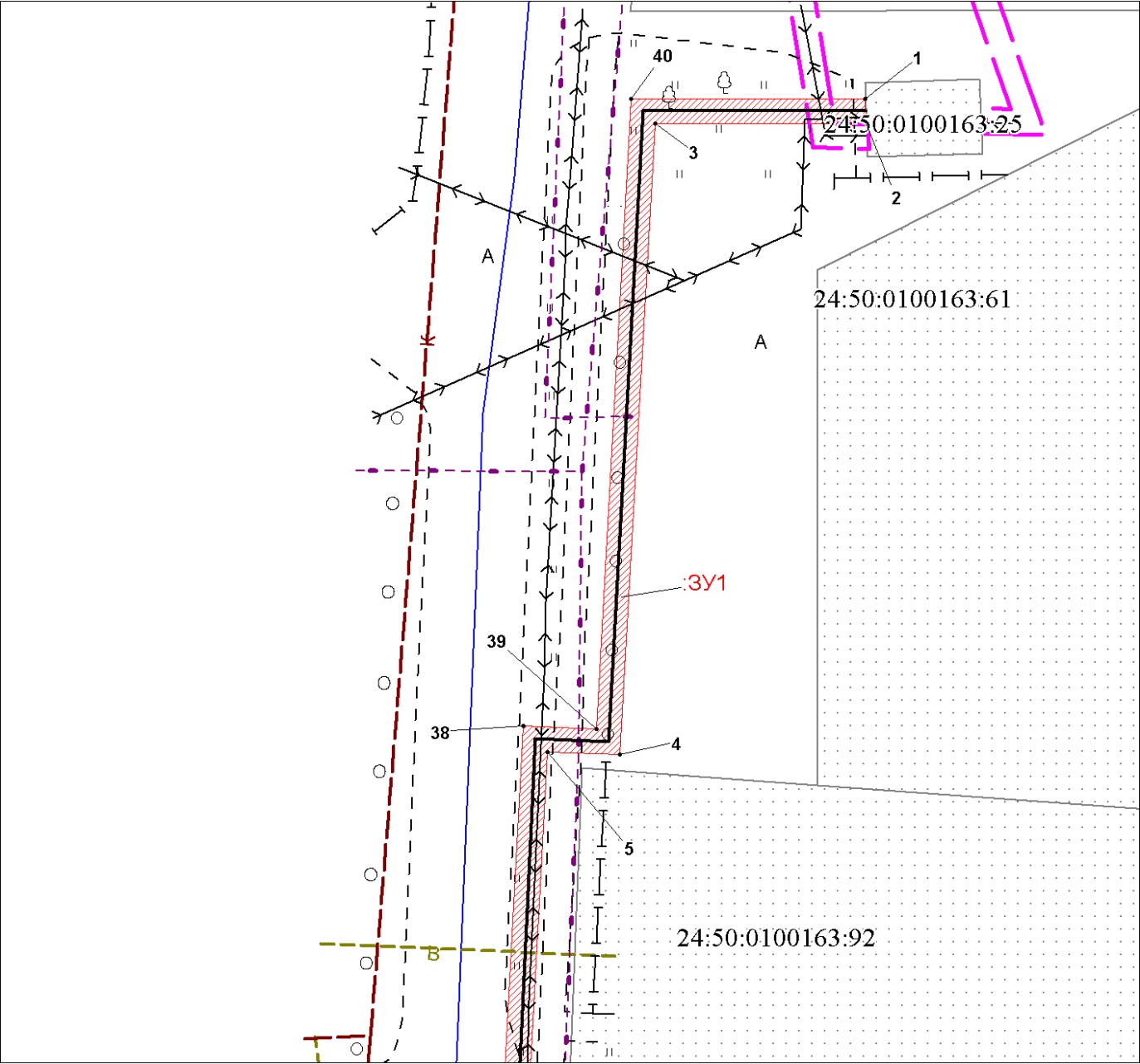 Масштаб 1:500Схема расположения границ публичного сервитута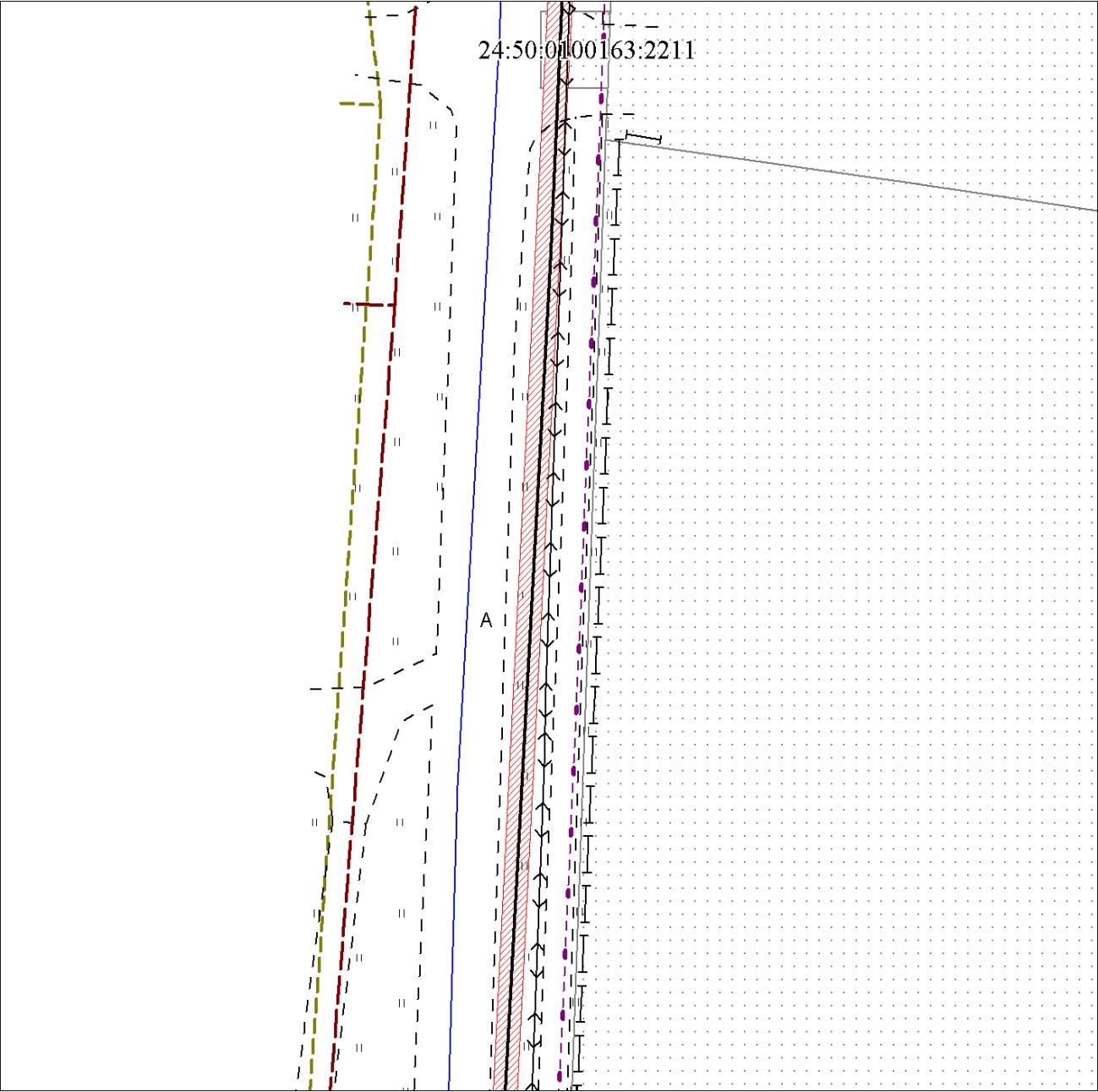 Масштаб 1:500Схема расположения границ публичного сервитута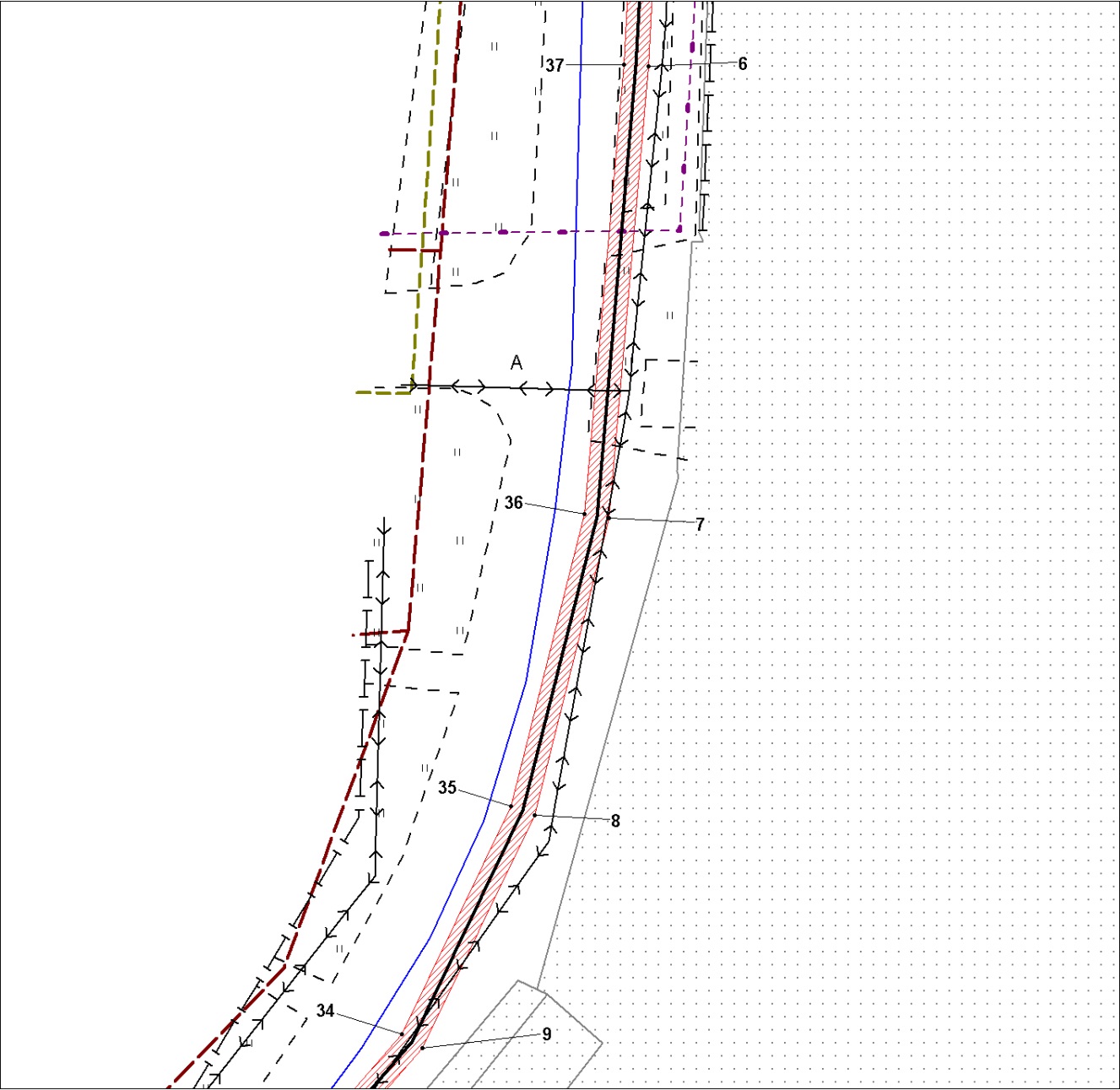 Масштаб 1:500Схема расположения границ публичного сервитута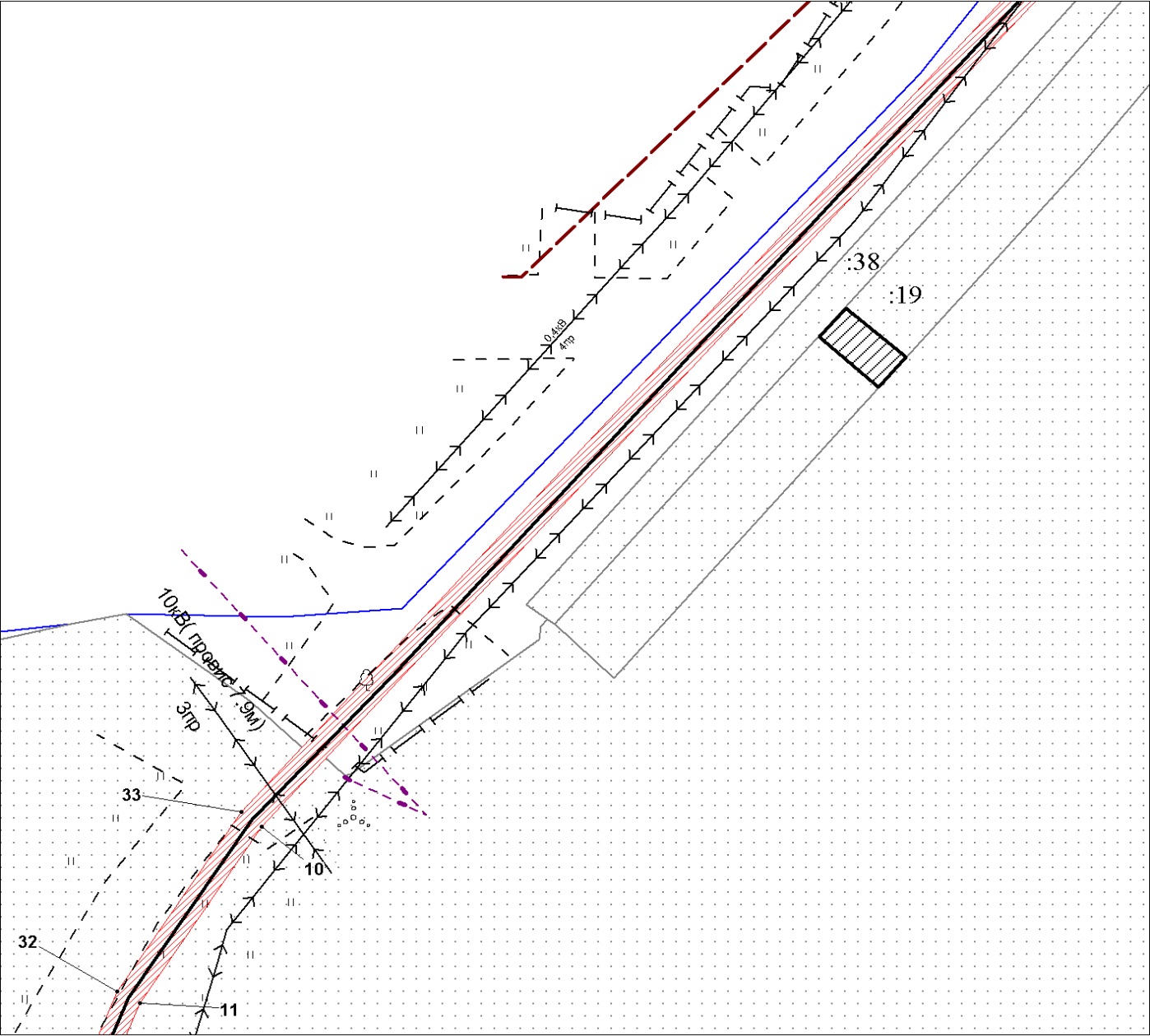 Масштаб 1:500Схема расположения границ публичного сервитута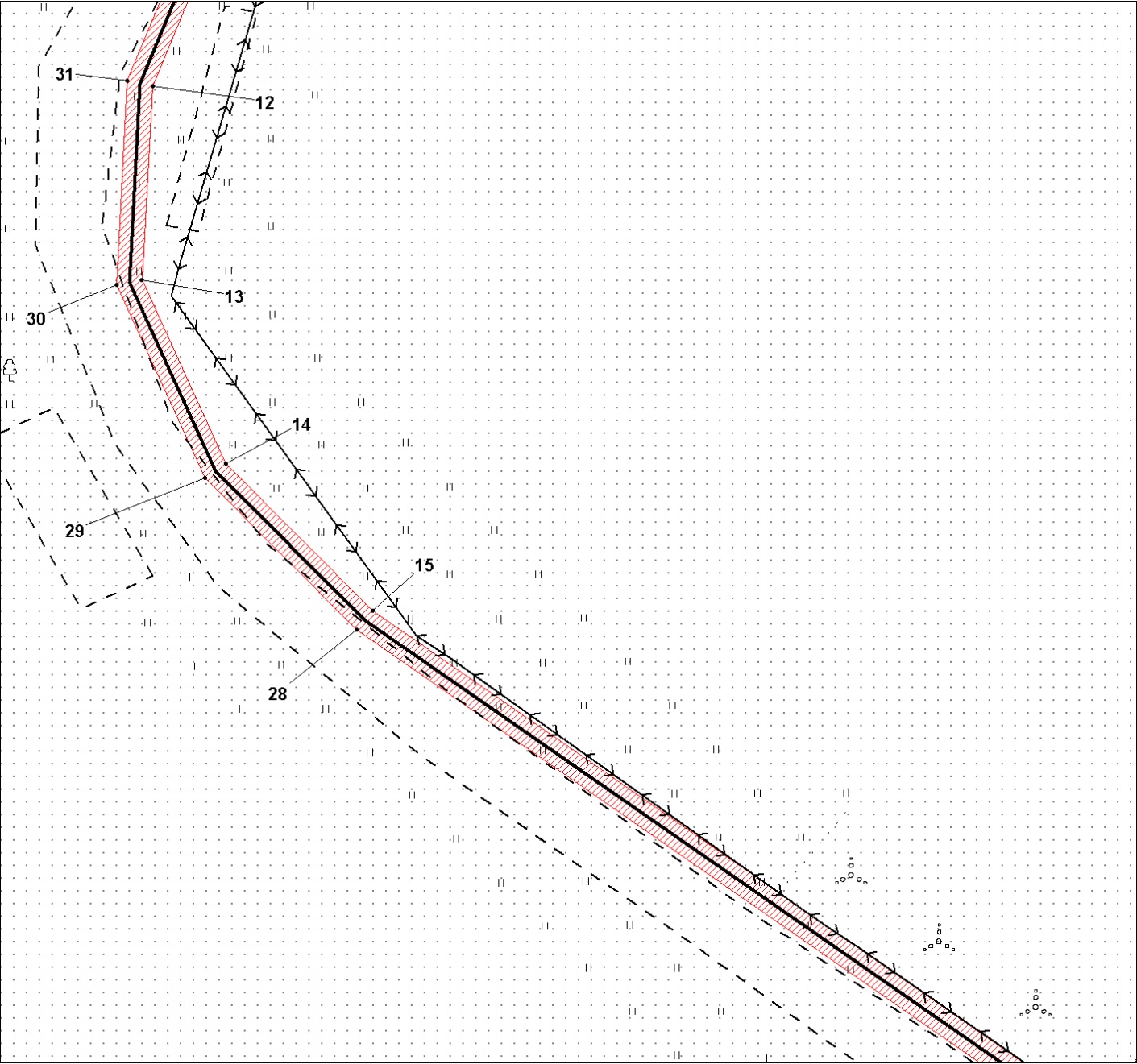 Масштаб 1:500Схема расположения границ публичного сервитута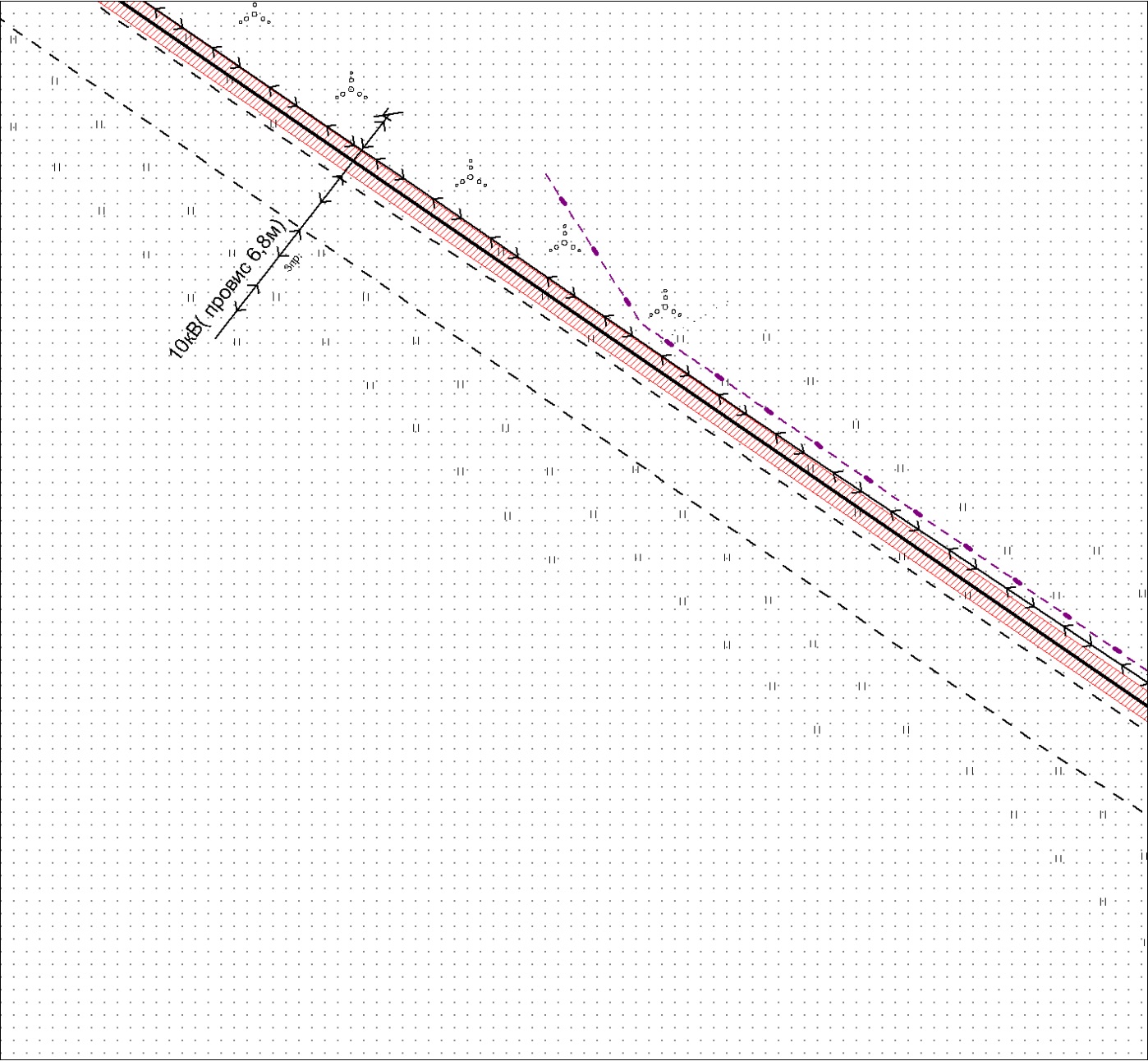 Масштаб 1:500Схема расположения границ публичного сервитута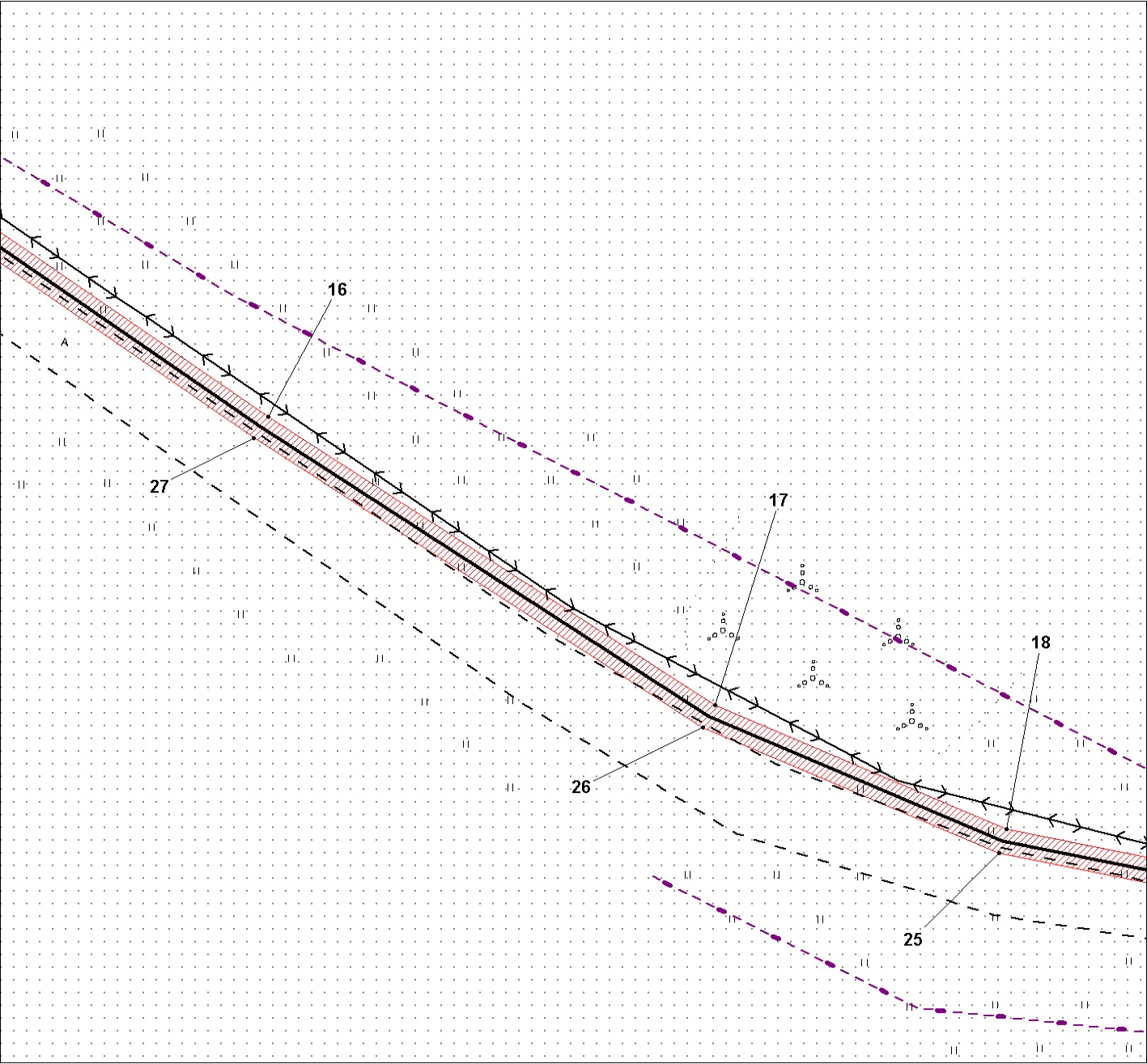 Масштаб 1:500Схема расположения границ публичного сервитута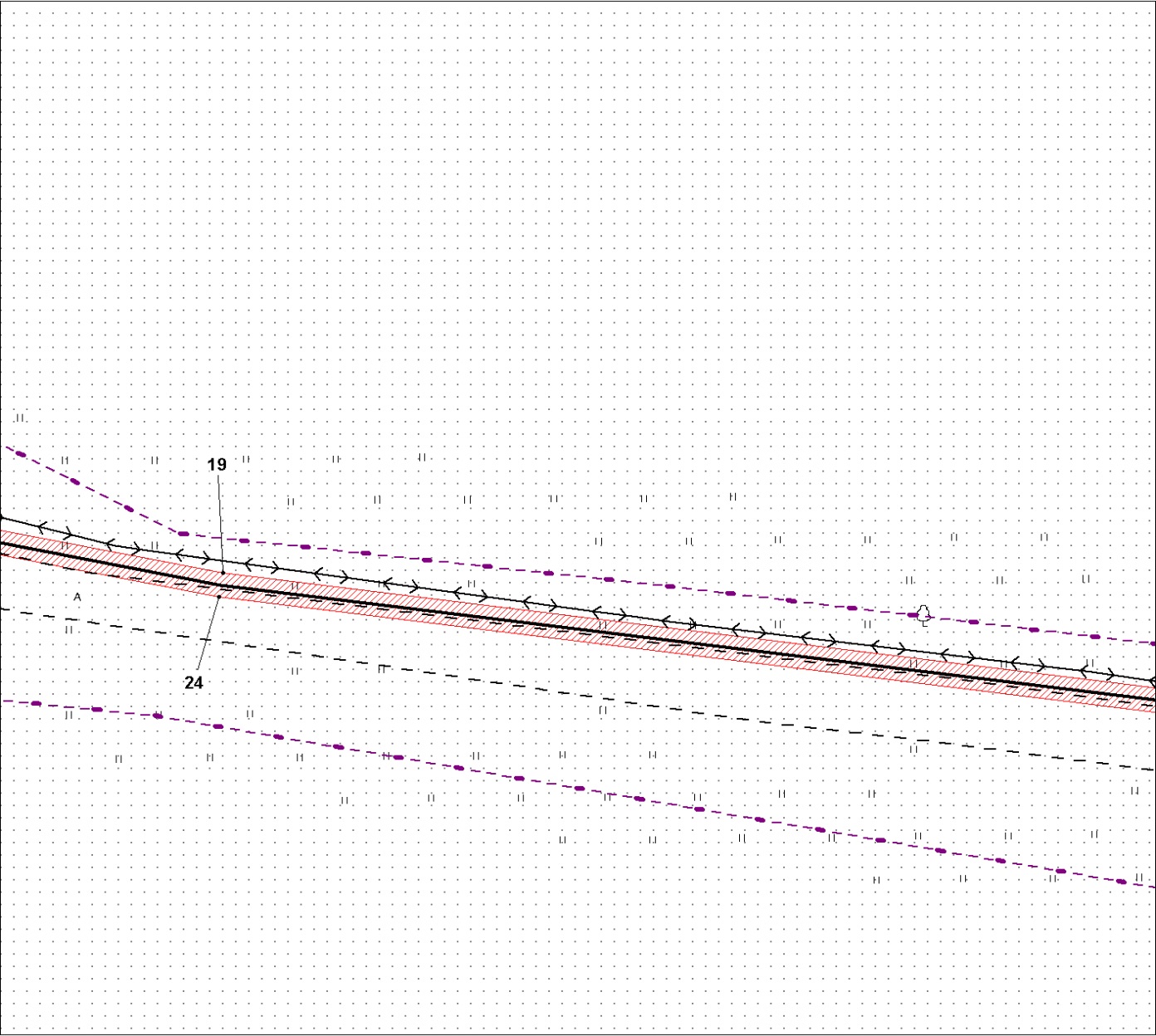 Масштаб 1:500Схема расположения границ публичного сервитута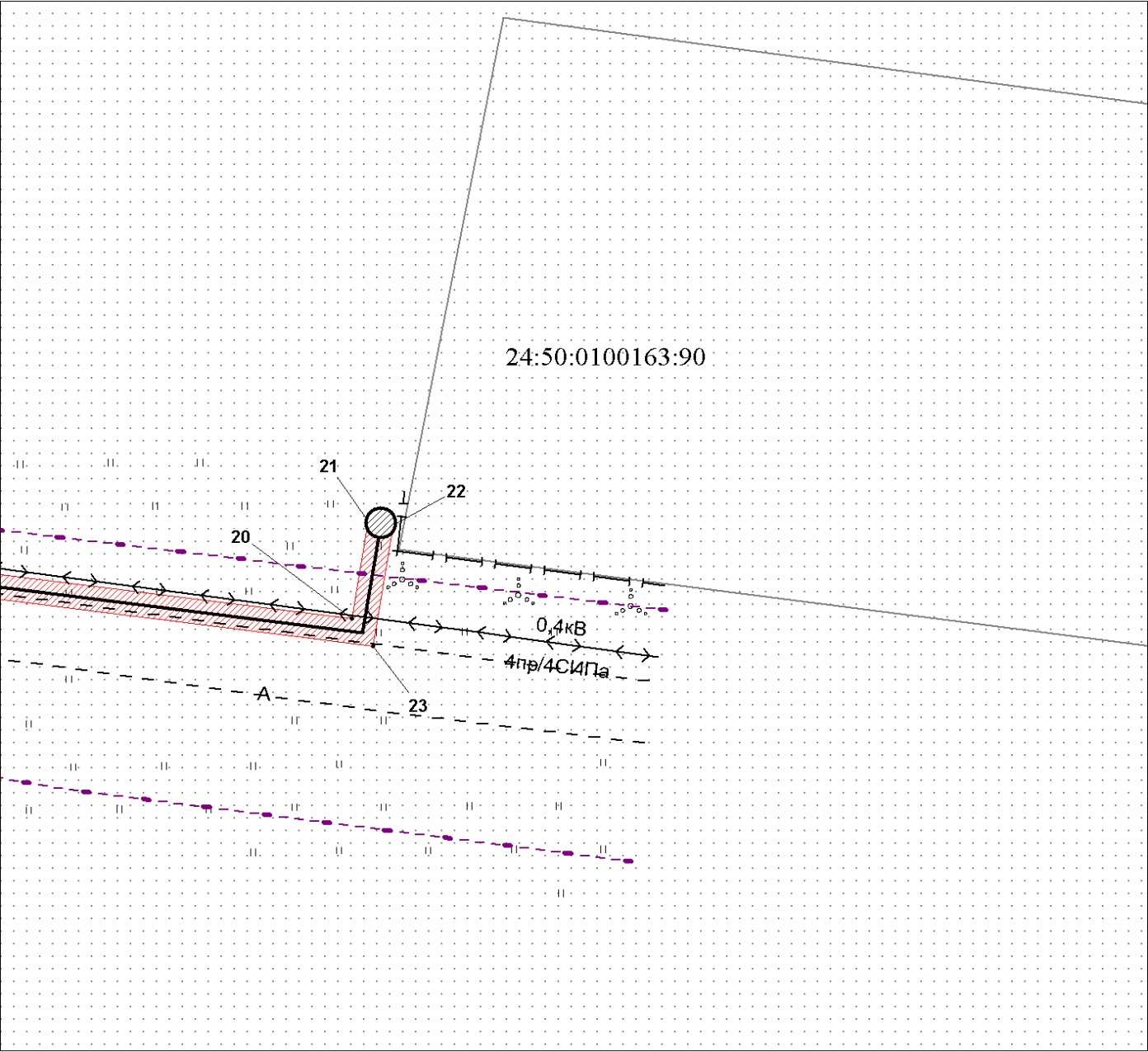 Масштаб 1:500Условные обозначения:Условные обозначения:Условные обозначения:Условные обозначения: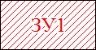 – проектные границы публичного сервитута;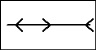 – линия электропередачи;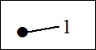 – характерная точка границы публичного сервитута;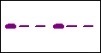 – линия связи;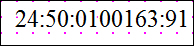 – кадастровый номер земельного участка;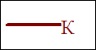 – канализация;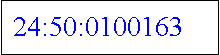 – кадастровый номер квартала;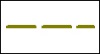 – водопровод;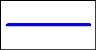 – граница кадастрового квартала;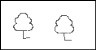 – отдельно стоящие деревья;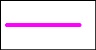 – граница охранной зоны;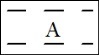 – асфальтированная дорога;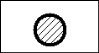 – проектируемая опора линии электропередачи;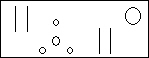 – травянистая растительность;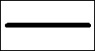 – проектируемая кабельная линия электропередачи;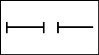 – ограждение.